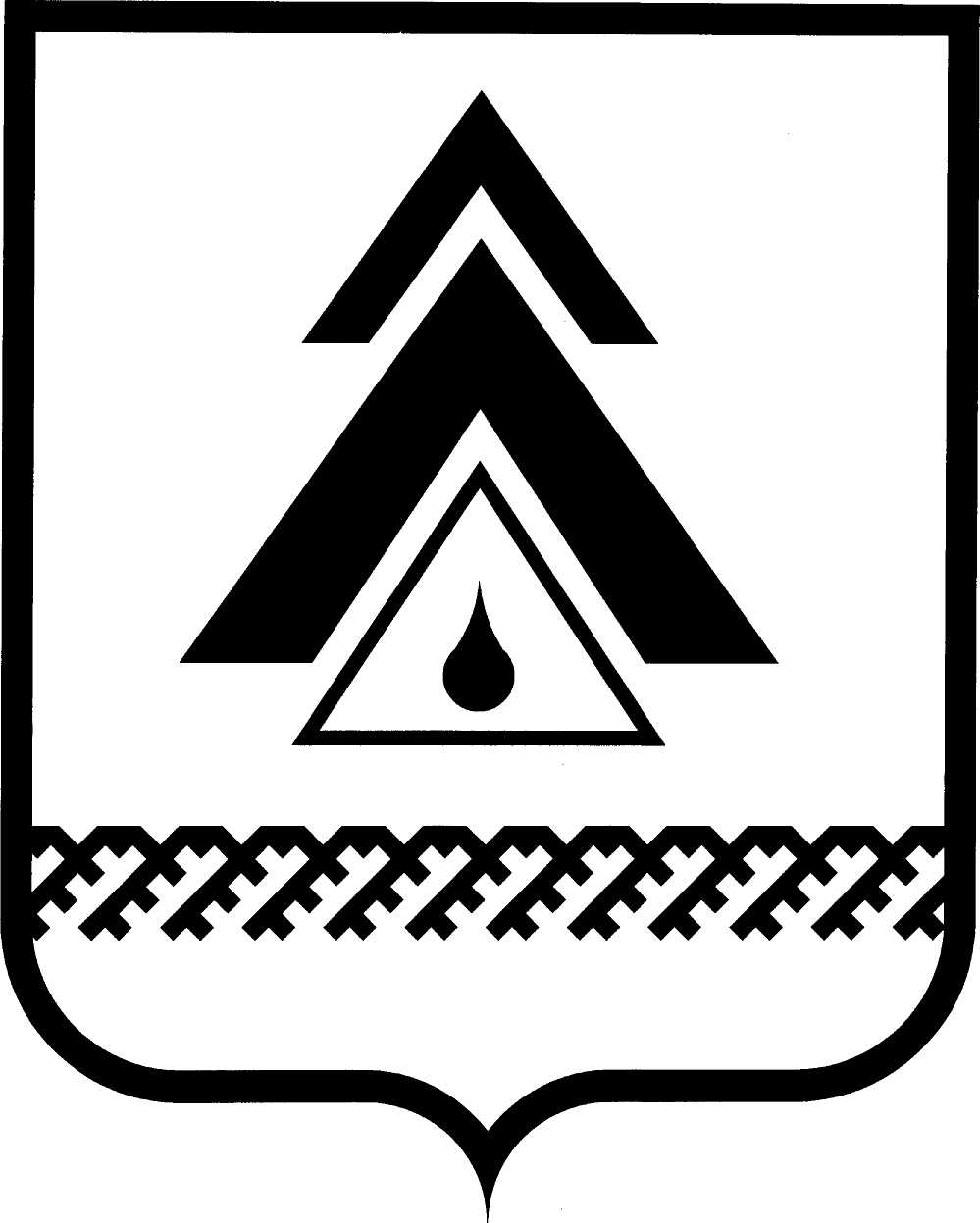 ДУМА НИЖНЕВАРТОВСКОГО РАЙОНАХанты-Мансийского автономного округа - ЮгрыРЕШЕНИЕОб утверждении Положения о налоговых льготах в Нижневартовском районеВ соответствии с законодательством Российской Федерации о налогах и сборах Дума районаРЕШИЛА: 1. Утвердить Положение о налоговых льготах в Нижневартовском районе согласно приложению.2. Решение опубликовать (обнародовать) на официальном веб-сайте администрации Нижневартовского района (www.nvraion.ru) и в приложении «Официальный бюллетень» к районной газете «Новости Приобья».3. Решение вступает в силу с 1 января 2019 года после его официального опубликования (обнародования).4. Контроль за выполнением решения возложить на постоянную комиссию по бюджету, налогам, финансам и социально-экономическим вопросам Думы района (Е.Г. Поль).Приложение к решению Думы района от ____________ № _______Положениео налоговых льготах в Нижневартовском районеНастоящее Положение устанавливает на территории Нижневартовского района (далее – района):цели предоставления налоговых льгот, установленных решениями Думы района о земельном налоге и налоге на имущество физических лиц (далее - льготы по налогам);критерии формирования льготных категорий налогоплательщиков;виды предоставления льгот по налогам;ограничения по предоставлению льгот по налогам;1. Цели предоставления льгот по налогамЛьготы по налогам на территории района предоставляются в целях:обеспечения устойчивого социально-экономического развития района;повышения эффективности функционирования и развития инфраструктуры социальной сферы района;повышения социальной защищенности населения района;улучшения инвестиционного климата в районе;поддержки инвестиционных проектов, реализуемых на территории района;увеличения налоговой базы;для достижения национальных целей развития, установленных Указом Президента Российской Федерации от 07 мая 2018 года № 204.2. Критерии формирования категорий налогоплательщиков, которым предоставляются льготы по налогамКатегориями налогоплательщиков являются организации – юридические лица и физические лица.Льготы по налогам предоставляются организациям, являющимся юридическими лицами (далее - налогоплательщики-организации), осуществляющим свою деятельность на территории района и входящим в льготную категорию налогоплательщиков.Категории налогоплательщиков-организаций, которым предоставляются льготы по земельному налогу, зачисляемым в бюджет района, устанавливаются:по виду осуществляемой ими деятельности, при этом льготный вид деятельности должен относиться к основному виду деятельности налогоплательщика;по принципу участия налогоплательщиков в инвестиционной деятельности в соответствии с приоритетными направлениями социально-экономического развития района;по иным критериям, предусмотренным решением Думы района о земельном налоге.Льготы по налогам предоставляются физическим лицам, являющимся в соответствии с законодательством о налогах и сборах плательщиками налогов в бюджет района и входящим в льготную категорию налогоплательщиков.Категории налогоплательщиков - физических лиц, которым предоставляются льготы по налогам, зачисляемым в бюджет района, устанавливаются решениями Думы района о соответствующих налогах.3. Виды предоставления льготЛьготы по налогам, установленные решениями Думы района предоставляются в следующем виде:освобождение от уплаты налога полностью или его части;снижения ставки по налогу;иных видов в соответствии с законодательством Российской Федерации о налогах и сборах.4. Ограничения по предоставлению льгот по налогамРешения Думы района в части расширения льгот по налогам и (или) введения новых льготных категорий принимаются при условии возмещения выпадающих доходов за счет отмены одной или нескольких неэффективных льгот.Установление новых льгот (льготных категорий) осуществляется на срок не более пяти лет, если иное не установлено решениями Думы района о налогах.Доказательство права на льготу по налогу возлагается на налогоплательщика.от ______________г. Нижневартовск                                              № ________Председатель Думы района______________С.В. СубботинаГлава района ______________Б.А. Саломатин   